附件2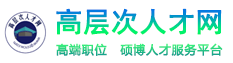 海南经贸职业技术学院公开考核招聘报名表注：1、经历、论文论著、科研业绩、奖惩等栏目可根据内容调整；    2、论文只需填写省级以上刊物，科研立项单位须为省级单位。姓名性别出生年月民族健康状况健康状况籍贯 省     市(县) 省     市(县) 省     市(县)政治面貌宗教应聘岗位应聘岗位学历学位学历学位毕业学校及专业毕业时间毕业时间现有职称现有职称审批机构审批时间审批时间现工作单位（专业）、职务现工作单位（专业）、职务档案所在地及单位身份证号身份证号联系电话联系电话电子信箱电子信箱工作及学习经历（自高中阶段起填）工作及学习经历（自高中阶段起填）工作及学习经历（自高中阶段起填）工作及学习经历（自高中阶段起填）工作及学习经历（自高中阶段起填）工作及学习经历（自高中阶段起填）工作及学习经历（自高中阶段起填）工作及学习经历（自高中阶段起填）工作及学习经历（自高中阶段起填）工作及学习经历（自高中阶段起填）工作及学习经历（自高中阶段起填）起止年月起止年月起止年月起止年月工作、学习单位工作、学习单位工作、学习单位工作、学习单位工作、学习单位任何职务任何职务  年   月至  年  月  年   月至  年  月  年   月至  年  月  年   月至  年  月  年   月至  年  月  年   月至  年  月  年   月至  年  月  年   月至  年  月  年   月至  年  月  年   月至  年  月  年   月至  年  月  年   月至  年  月  年   月至  年  月  年   月至  年  月  年   月至  年  月  年   月至  年  月  年   月至   年  月  年   月至   年  月  年   月至   年  月  年   月至   年  月  年   月至   年  月  年   月至   年  月  年   月至   年  月  年   月至   年  月论文论著出版社或发表刊物出版社或发表刊物出版社或发表刊物书名/题目书名/题目书名/题目书名/题目书名/题目发表或出版时间发表或出版时间论文论著科研业绩立项单位立项单位立项单位科研项目名称（排名第几位）科研项目名称（排名第几位）科研项目名称（排名第几位）科研项目名称（排名第几位）科研项目名称（排名第几位）完成时间完成时间科研业绩奖惩情况其他说明个人承诺我承诺提供的信息是准确和完整的，如所提供的任何错误的说明或信息都可以成为解聘的理由。为了确保表格中信息的准确性，贵单位可以对我的经历等相关信息进行调查了解。承诺人：                                           年   月   日我承诺提供的信息是准确和完整的，如所提供的任何错误的说明或信息都可以成为解聘的理由。为了确保表格中信息的准确性，贵单位可以对我的经历等相关信息进行调查了解。承诺人：                                           年   月   日我承诺提供的信息是准确和完整的，如所提供的任何错误的说明或信息都可以成为解聘的理由。为了确保表格中信息的准确性，贵单位可以对我的经历等相关信息进行调查了解。承诺人：                                           年   月   日我承诺提供的信息是准确和完整的，如所提供的任何错误的说明或信息都可以成为解聘的理由。为了确保表格中信息的准确性，贵单位可以对我的经历等相关信息进行调查了解。承诺人：                                           年   月   日我承诺提供的信息是准确和完整的，如所提供的任何错误的说明或信息都可以成为解聘的理由。为了确保表格中信息的准确性，贵单位可以对我的经历等相关信息进行调查了解。承诺人：                                           年   月   日我承诺提供的信息是准确和完整的，如所提供的任何错误的说明或信息都可以成为解聘的理由。为了确保表格中信息的准确性，贵单位可以对我的经历等相关信息进行调查了解。承诺人：                                           年   月   日我承诺提供的信息是准确和完整的，如所提供的任何错误的说明或信息都可以成为解聘的理由。为了确保表格中信息的准确性，贵单位可以对我的经历等相关信息进行调查了解。承诺人：                                           年   月   日我承诺提供的信息是准确和完整的，如所提供的任何错误的说明或信息都可以成为解聘的理由。为了确保表格中信息的准确性，贵单位可以对我的经历等相关信息进行调查了解。承诺人：                                           年   月   日我承诺提供的信息是准确和完整的，如所提供的任何错误的说明或信息都可以成为解聘的理由。为了确保表格中信息的准确性，贵单位可以对我的经历等相关信息进行调查了解。承诺人：                                           年   月   日我承诺提供的信息是准确和完整的，如所提供的任何错误的说明或信息都可以成为解聘的理由。为了确保表格中信息的准确性，贵单位可以对我的经历等相关信息进行调查了解。承诺人：                                           年   月   日